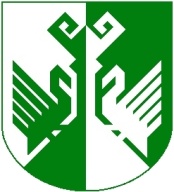 от 08 июля 2020 года № 245О признании утратившим силунекоторых постановлений администрации Сернурского муниципального районаАдминистрация Сернурского муниципального района постановляет:1. Признать утратившим силу следующие постановления администрации Сернурского муниципального района:-  № 248 от 18 июня 2012 г. «Об утверждении Административного регламента предоставления муниципальных услуг «Выдача разрешения на строительство объекта капитального строительства» и «Выдача разрешения на ввод объекта капитального строительства в эксплуатацию», на территории муниципального образования «Сернурский муниципальный район»;- № 188 от 25 апреля 2013 г. « О внесении изменений и дополнений в постановление администрации Сернурского муниципального района от 18.06.2012 г. № 248»;- № 92 от 05 марта 2014 г. «О внесении изменений в Административный регламент предоставления муниципальных услуг «Выдача разрешений на строительство объекта капитального строительства» и «Выдача разрешения на ввод объекта капитального строительства в эксплуатацию», на территории муниципального образования «Сернурский  муниципальный район».2. Настоящее постановление подлежит официальному опубликованию (обнародованию) и вступает в силу после его официального опубликования (обнародования).И.о. главы администрации      Сернурского муниципального района                                        Т. ВолковаКалинин С.И.(883633)9-89-72СОГЛАСОВАНО:Руководитель одела организационно-правовой работы и кадров администрации  Сернурского муниципального района                                       		С.Э. Садовина		08.07.2020 г.ШЕРНУРМУНИЦИПАЛЬНЫЙ  РАЙОНЫНАДМИНИСТРАЦИЙЖЕАДМИНИСТРАЦИЯ СЕРНУРСКОГО МУНИЦИПАЛЬНОГО РАЙОНАПУНЧАЛПОСТАНОВЛЕНИЕ